План - конспект урока Лабораторная работа «Все развёртки куба».Учитель математики Чижова Валентина Геннадьевна. МБОУ СОШ №34 г. Твери.Класс  Класс  5.5.ТемаТема  прямоугольный параллелепипед.  прямоугольный параллелепипед.Цели и задачи урокаЦели и задачи урока- развитие интереса к самостоятельной исследовательской деятельности;- формирование навыка самостоятельной оценки собственной деятельности    путем фиксирования результатов выполненного задания с их последующей     проверкой;- повторение понятия куба, грани, ребра, вершины куба, развертки куба; -создание условий для творческого поиска в нахождении соответствия между            пространственным видом куба и его плоскостным изображением (разверткой);- развитие логики и схематического мышления;- воспитание культуры общения;  - развивать умения распознавать и составлять развертки.- формирования навыка работы в команде;- показать связь с жизнью;- нагрузить тактильный канал восприятия;- развитие интереса к самостоятельной исследовательской деятельности;- формирование навыка самостоятельной оценки собственной деятельности    путем фиксирования результатов выполненного задания с их последующей     проверкой;- повторение понятия куба, грани, ребра, вершины куба, развертки куба; -создание условий для творческого поиска в нахождении соответствия между            пространственным видом куба и его плоскостным изображением (разверткой);- развитие логики и схематического мышления;- воспитание культуры общения;  - развивать умения распознавать и составлять развертки.- формирования навыка работы в команде;- показать связь с жизнью;- нагрузить тактильный канал восприятия;Планируемые   результаты обученияПланируемые   результаты обученияЛичностныеЛичностныедают положительную самооценку и оценку результатов УД;дают положительную самооценку и оценку результатов УД;ПредметныеПредметныеразвитие математического языка; представления о рёберных развёртках куба, умения изображать развёртки и складывать из них куб; представление о замощении плоскости копиями любой из 11-ти рёберных развёрток куба;развитие математического языка; представления о рёберных развёртках куба, умения изображать развёртки и складывать из них куб; представление о замощении плоскости копиями любой из 11-ти рёберных развёрток куба;МетапредметныеМетапредметныеРегулятивные: определяют цель УД, осуществляют средства её достижения; понимают причины неуспеха; понимают причины неуспеха; принимать и сохранять учебную задачу; различать способ и результат действия;Коммуникативные: умеют слушать других; уважительно относиться к мнению других; умеют критично относиться к своему мнению; формулировать собственное мнение и позицию; договариваться и приходить к общему решению в совместной деятельности; контролировать действия партнёра; задавать вопросы;Познавательные: контролировать и оценивать процесс и результат деятельности; устанавливать аналогии; сформировать умение находить и изображать в развертки прямоугольного параллелепипеда;Регулятивные: определяют цель УД, осуществляют средства её достижения; понимают причины неуспеха; понимают причины неуспеха; принимать и сохранять учебную задачу; различать способ и результат действия;Коммуникативные: умеют слушать других; уважительно относиться к мнению других; умеют критично относиться к своему мнению; формулировать собственное мнение и позицию; договариваться и приходить к общему решению в совместной деятельности; контролировать действия партнёра; задавать вопросы;Познавательные: контролировать и оценивать процесс и результат деятельности; устанавливать аналогии; сформировать умение находить и изображать в развертки прямоугольного параллелепипеда;Урок –лабораторная работа. «Все развёртки куба».Урок –лабораторная работа. «Все развёртки куба».Урок –лабораторная работа. «Все развёртки куба».Урок –лабораторная работа. «Все развёртки куба».Этапы урокаДеятельность учителяДеятельность учителяДеятельность учащихся1.Организационный момент.– Добрый день, друзья! Я рада вас видеть и очень хочу начать работу с вами. Хорошего вам настроения и успехов! Все ли готовы к уроку?– Добрый день, друзья! Я рада вас видеть и очень хочу начать работу с вами. Хорошего вам настроения и успехов! Все ли готовы к уроку?Приветствуют учителя, организуют своё рабочее место, демонстрируют готовность к уроку.2. Сообщение темы, цели и задач лабораторной работы.– Итак, начинаем урок! Откройте, пожалуйста, тетради, запишите число, лабораторная работа и тему сегодняшней лабораторной работы «Все развёртки куба»– Наша задача будет состоять в том, чтобы найти все рёберные развёртки куба.– Наша цель,-применить все наши знания и умения по данной теме в новой для нас ситуации.– Итак, начинаем урок! Откройте, пожалуйста, тетради, запишите число, лабораторная работа и тему сегодняшней лабораторной работы «Все развёртки куба»– Наша задача будет состоять в том, чтобы найти все рёберные развёртки куба.– Наша цель,-применить все наши знания и умения по данной теме в новой для нас ситуации.Записывают число, лабораторная работа, тема. Внимательно слушают учителя.3. Актуализация опорных знаний и умений учащихся.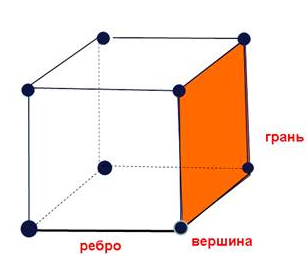 – Что называем кубом? (слайд 1 с изображением куба на электронной доске)– Как называются элементы куба?– Какой фигурой является грань?– Сколько граней у куба?– Сколько ребер?– Сколько вершин?– Что называется рёберной разверткой куба?– Как называется рёберная развёртка, которую мы знаем?– Что называем кубом? (слайд 1 с изображением куба на электронной доске)– Как называются элементы куба?– Какой фигурой является грань?– Сколько граней у куба?– Сколько ребер?– Сколько вершин?– Что называется рёберной разверткой куба?– Как называется рёберная развёртка, которую мы знаем?Ответы учащихся:– Куб – это правильный многогранник, у которого все грани, — это квадраты.Это частный случай прямоугольного параллелепипеда.– Грань, ребро, вершина.– Квадратом.– 6 граней.– 12 рёбер.– 8 вершин.– Имея куб, склеенный из бумаги или картона, разрезали по определённым рёбрам и развернули на плоскость, чтоПолучилось будет называться рёберная развёртка.– Латинский крест.4. Мотивация учебной деятельности учащихся.– Класс разбиваем на команды по 2 человека. Каждой команде выдаётся три листа в крупную клетку и ножницы.– Класс разбиваем на команды по 2 человека. Каждой команде выдаётся три листа в крупную клетку и ножницы.5. Ознакомление учеников с инструкцией.Задание на 15-20 мин.: найти как можно больше развёрток куба. Для этого необходимо изобразить эти развёртки, вырезать и сложить, положить на видное место на краю.Задание на 15-20 мин.: найти как можно больше развёрток куба. Для этого необходимо изобразить эти развёртки, вырезать и сложить, положить на видное место на краю.Ознакомляются с заданием.6. Выполнение лабораторной работы.Учитель смотрит у кого, что получается. Если у кого-то не получается, учитель подбадривает, например, подсказывает, что за основу можно взять столбик из 4 клеток, как у латинского креста, но клетки с боков подвигать и получиться несколько вариантов развёрток.Через 15-20 минут учитель начинает опрос, устанавливает очерёдность команд и по очереди вызывает человека от команды к доске для рисования развёртки.– Из своих моделей показываем развёртку похожую на ту, что уже нарисовали на доске. Откуда она может взяться? – Поэтому будем нумеровать развёртки.Если сложность вызвала 9-я развёртка, то учитель говорит:– Изобразите 2 клеточки, плюс ещё две, а остальные подумайте, как нарисовать.– Сколько всего развёрток получилось?Учитель смотрит у кого, что получается. Если у кого-то не получается, учитель подбадривает, например, подсказывает, что за основу можно взять столбик из 4 клеток, как у латинского креста, но клетки с боков подвигать и получиться несколько вариантов развёрток.Через 15-20 минут учитель начинает опрос, устанавливает очерёдность команд и по очереди вызывает человека от команды к доске для рисования развёртки.– Из своих моделей показываем развёртку похожую на ту, что уже нарисовали на доске. Откуда она может взяться? – Поэтому будем нумеровать развёртки.Если сложность вызвала 9-я развёртка, то учитель говорит:– Изобразите 2 клеточки, плюс ещё две, а остальные подумайте, как нарисовать.– Сколько всего развёрток получилось?Делят между собой роли, один придумывает развёртки, другой вырезает и пробует. Иногда меняются ролями. Развёртки, которые оказались правильными, складывают на видном месте парты.Каждая команда рисует какую-то новую развёртку, остальные в это время проверяют -действительно ли это развёртка, вдруг они ошиблись – из неё нельзя свернуть куб. Если не было такой, то рисуют вместе с доской.Скорее всего повёрнута или перевёрнута.Нумеруют.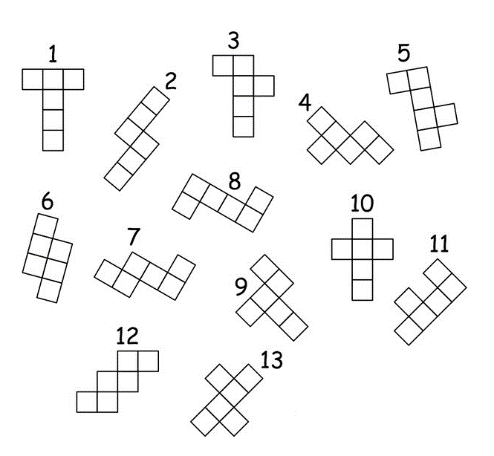 Всего 11 развёрток.7. Если ещё есть время для урока.– Поговорим про замощения плоскости-покрытие без пробелов и наложений. Если мы сделаем много копий развёртки, то ими легко замостить плоскость. Например, развёрток №2 можно замостить плоскость (слайд 2). 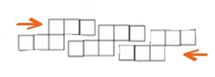 – Получается полоса, а потом этими параллельными полосами замощаем всю плоскость.– Копиями какой развёртки можно ещё замостить плоскость?Учитель назначает каждой команде собрать развёртки определённого номера и проверить их на замощение плоскости. – Из копий любых 11-ти развёрток можно замостить плоскость?– Какими развёртками было легче замостить плоскость?– Посмотрим мультфильм «Кубистский паркет» (5 мин) Кубизм (фр. cubisme) — авангардистское формалистическое течение в европейском изобразительном искусстве начала XX века; стремясь выявить геометрическую структуру объёма, кубисты разлагали предмет на плоские грани. – Паркет в Вашей комнате можно сделать из досочек в виде любой из рёберных развёрток куба.
(http://www.etudes.ru/ru/etudes/cubic-parquet/)– Поговорим про замощения плоскости-покрытие без пробелов и наложений. Если мы сделаем много копий развёртки, то ими легко замостить плоскость. Например, развёрток №2 можно замостить плоскость (слайд 2). – Получается полоса, а потом этими параллельными полосами замощаем всю плоскость.– Копиями какой развёртки можно ещё замостить плоскость?Учитель назначает каждой команде собрать развёртки определённого номера и проверить их на замощение плоскости. – Из копий любых 11-ти развёрток можно замостить плоскость?– Какими развёртками было легче замостить плоскость?– Посмотрим мультфильм «Кубистский паркет» (5 мин) Кубизм (фр. cubisme) — авангардистское формалистическое течение в европейском изобразительном искусстве начала XX века; стремясь выявить геометрическую структуру объёма, кубисты разлагали предмет на плоские грани. – Паркет в Вашей комнате можно сделать из досочек в виде любой из рёберных развёрток куба.
(http://www.etudes.ru/ru/etudes/cubic-parquet/)Внимательно слушают учителя.Отвечают на вопрос.Например, команда, которой нужно проверить развёртку №1, собирает у всех команд уже готовую 1-ю развёртку, сама вырезает несколько и пытается их сложить на столе.Да.Которые представляют из себя симметричные фигуры.Смотрят мультфильм.8. Обсуждение и теоретическая интерпретация полученных результатов работы.Продолжают фразу:- теперь я знаю…-теперь я могу...-мне было трудно...-мне было интересно...Продолжают фразу:- теперь я знаю…-теперь я могу...-мне было трудно...-мне было интересно...Например:Существует всего 11 рёберных развёрток куба.Изображать эти развёртки и складывать их них куб, замостить плоскость копиями любой из 11-ти развёрток.Изобразить развёртку №9. Сложить полоску из копий одной и той же развёртки, не являющейся симметричной фигурой.Придумывать развёртки.Посмотреть мультфильм «Кубистский паркет»
9. Домашнее задание.Найти все рёберные развёртки правильного тетраэдра, пригодится бумага в треугольную клетку (бумага раздаётся учителем)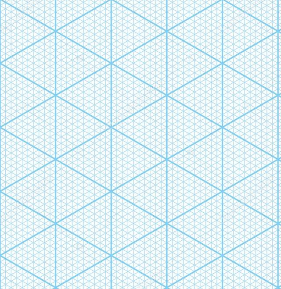 Найти все рёберные развёртки правильного тетраэдра, пригодится бумага в треугольную клетку (бумага раздаётся учителем)Записывают домашнее задание.